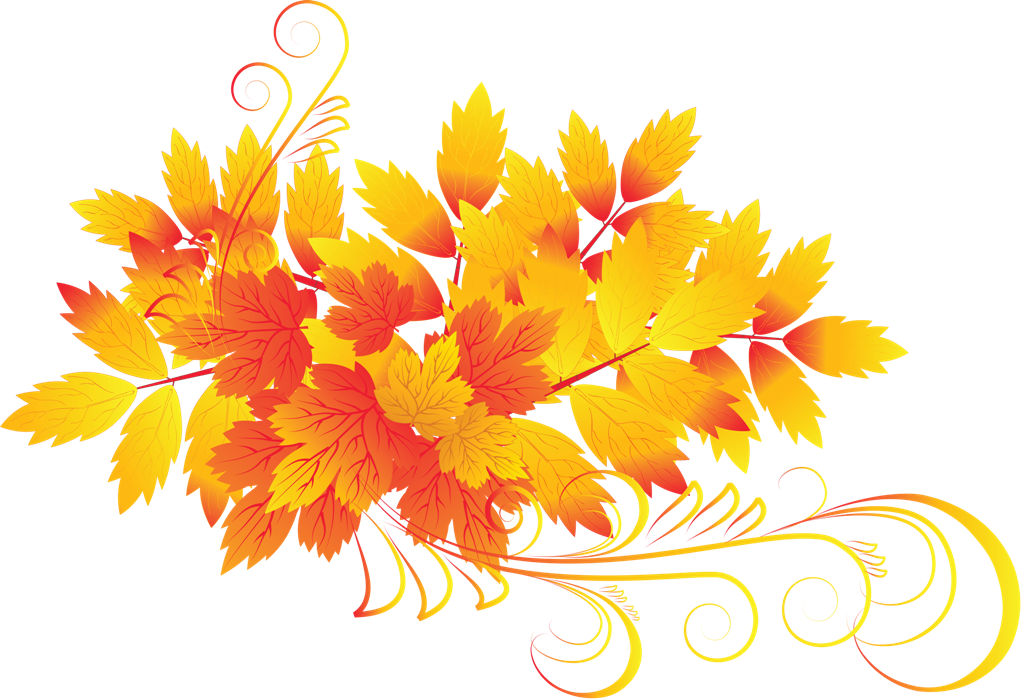 11 октября ( в 1 корпусе ) в средних группах «Звездочки» , « Буратино» прошло осеннее развлечение «Здравствуй осень» дети отправились на прогулку в волшебный осенний лес, где встретились со старичком Лесовичком. Дети отправились не только в лес в поисках Осени, но и были в огороде, где не только собирали урожай, но и сами были в роли различных овощей, пели и играли.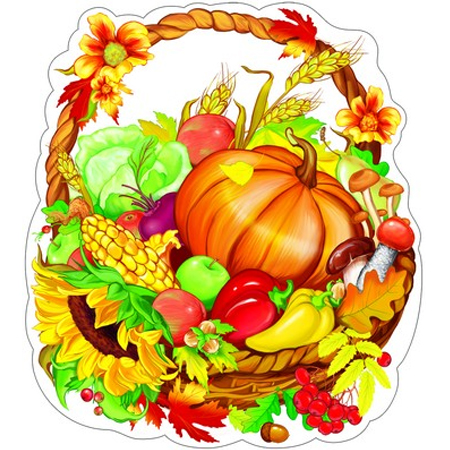 